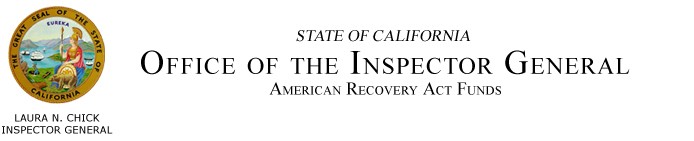 Advisory on MonitoringThe American Recovery and Reinvestment Act of 2009 (ARRA) subjects taxpayer dollars spent under the Act to unprecedented transparency and accountability. To ensure that accountability requirements are met, my office is conducting reviews of recipients of ARRA funds. To determine whether ARRA funds have been spent appropriately, my office considers the following:•	Were funds awarded and distributed in a prompt, fair, and reasonable manner?•	Is the public clear on the identity of the recipients and how the funds have been used?•	Are the benefits from the use of funds being reported clearly, accurately, and timely?•	Are funds being used for authorized purposes?•	Are adequate steps being taken to prevent instances of fraud, waste, and abuse?•	Are projects avoiding unnecessary delays and cost overruns?•	Do programs meet specific goals and targets?As an entity managing ARRA funds, the preceding points can be assured by implementing a monitoring program.  A monitoring program ensures that a contractor performs according to the terms in the contract, increases the effectiveness of the contract, and reduces the potential for negative results or outcomes. Insufficient monitoring may result in a contractor’s poor performance; noncompliance with rules and regulations; absence of oversight of funds; and, failure to implement corrective actions. Insufficient monitoring also constrains an entity’s ability to identify contractor risk and determine the level of review necessary.The level of monitoring will depend on many factors including the entity’s monitoring personnel; the quantity of the entity’s contracts; complexity of work contracted; amount of dollars awarded; and the potential risk that the services are not performed. In the case that your office does not have designated monitoring personnel, incorporate suggested monitoring practices in other activities to ensure contractor compliance.This advisory includes a monitoring guide, created in collaboration with representatives from the Inspector General’s Office, CalFire, CalEMA, and the Department of Public Health. It includes suggested steps for monitoring, including:  Notification/Education, Initial Certification/Assurance, Contracting/Purchasing, Initial Risk Assessment, Routine Monitoring, Extended Monitoring, Follow-Up/Corrective Action, and Close-Out/Final Certification.This guide is not comprehensive and is not legal advice.  It is intended as a helpful resource in providing information and guidance regarding the ARRA funding.  Please contact Linda Ellis, Audit Supervisor, at Linda.Ellis@inspectorgeneral.ca.gov with questions or suggestions for adding to this guide.Done this 19th day of April, 2010. LAURA N. CHICKInspector GeneraliMONITORING GUIDE INDEX1. Notification/Education2. Initial Certification/Assurance (prior to funding being awarded)3. Contracting/Purchasing4. Initial Risk Assessment5. Routine MonitoringA. Pre-site ProgramB. On-site Program6. Extended Monitoring7. Follow-up/Corrective Action8. Close out/Final CertificationCOMPONENTS1.   NOTIFICATION/EDUCATIONFrom the onset, your entity’s interaction with contractors will impact the ARRA funds disbursements and the delivery of services/products. Establishing open lines of communication with potential and existing contractors, providing ARRA and specific Federal program requirements, general contract terms, and educating the contractor early on in the process will help provide a better understanding of the contract’s terms and conditions, as well as the areas measured by monitoring and auditing agencies.Be proactive. Provide and communicate to contractors:•	Clear expectationso	Include in the solicitation documento	Detailed statement of worko	Purpose of the contract, performance measures/goals, entity’s methods for monitoringperformance, deliverables, and other requirementso	Contract contains contractor’s responsibilities (activities, products, and timetables for completion)o	Clear, concise, and unambiguouso	Always in writing•	Performance measures and goalso	Include in the solicitation documento	Quality and quantity of services providedo	Outcomes (quality  and quantity or result of the service)o	Output (process and units of the service)o	What, how, and when data will be collected by the contractor and to whom the data willbe submittedEducation within your entity is also important. Even if your entity does not have monitoring staff, incorporate the following components in your program administration and accounting areas:•	Contract requirements•	Entity’s programs•	Entity-specific processes•	Fraud red flags•	ARRA terms and conditions•	Reporting and calculation requirementsThese requirements are applicable to all entities using ARRA funds.  For program-specific requirements, please refer to the applicable Federal department.*Recovery Act Bulletins for 1512 reporting include 09-08,   09-12, 09-17,  09-19,  09-27, and 09-302.   INITIAL CERTIFICATION/ASSURANCEAn initial certification or assurance process should be completed prior to finalizing the contract with the contractor. This prequalification step ensures that the contractor can fulfill all contractual requirements, including ARRA requirements, and has the qualifications to perform under the contract.The initial certification/assurance process can be achieved through a checklist similar to  Attachment A. Entity personnel would complete the form which includes reviewing, verifying, and attaching the contractor’s individual certifications of ARRA requirements.  Please refer to your Federal department for program-specific requirements.ARRA Section 1511 requires that any recipient of funding used for infrastructure investment must complete a certification. The certification information must be uploaded in the California ARRA Accountability Tool (CAAT).  For guidance on the Section 1511 certification, see Recovery Act Bulletin09-21.3.   CONTRACTING/PURCHASINGSeparate contracts are required for sub-recipients, grantees, or contractors receiving ARRA funds that have other existing contracts.  All ARRA contracts must be registered in the Federal Central Contract Registry and possess a Data Universal Numbering System (DUNS) number.In addition to your entity and related federal departments’ existing mandatory contract terms, the following supplemental terms and conditions must be included in any ARRA contract:A.   ARRA Funded ProjectB.   Enforceability, funds can be taken awayC.   Prohibition on use of ARRA fundsD.   Allowable/disallowable expensesE.   Administrative/overhead expense limitsF.	Required use of American iron, steel, and other manufactured goodsG.   Wage rate requirementsH.   Detailed budgetI.	Inspection of records subject to auditJ.	Record retentionK.   Whistleblower protectionL.	False claims actM.  Reporting requirementsContract terms should include:•	10% retention clause for payments to subcontractors•	Requirement for regular programmatic reports to be provided at designated intervals•	Reporting method•	An outline of the required report contents•	Report template in the appendix•	Entity individual who should receive the report•	Actions the entity will take if a report is incomplete or delinquentIn addition, dispute resolution procedures should be included in the contract to address, mitigate, and resolve problems before they escalate.  Clear, concise contract language should limit the potential for dispute.  Resolution of minor disagreements between the service provider and the monitors should be documented and filed in the monitor’s work papers. When an issue is significant, the resolution procedures should:•	Require notification to the entity’s procurement office and provide written notification with a timetable for resolution to the contractor. If not resolved, the program section and/or procurement office should be notified•	Detail and indicate the level of noncompliance at which a contractor will receive notification of potential contract termination•	Detail the required procedures for the contractor’s appeal and describe the administrative action taken by the entity•	Settle appeals by negotiation or arbitrationFor more information on the terms and conditions listed above, see DGS broadcast re ARRA Contracts and the DGS contract supplement.   The DGS website, State Contracts Homepage, provides further information on contracts.4.   INITIAL RISK ASSESSMENTFor monitoring purposes, risk is defined as the probability or likelihood of an event or action having an adverse effect on an entity.  The “Initial Implementing Guidance for the American Recovery and Reinvestment Act of 2009” from the Federal Office of Management and Budget (OMB 2-18-09) states that risk mitigation actions must address:•	Audits and investigations of ARRA funds to identify and prevent wasteful spending and minimize waste, fraud, and abuse•	Qualified personnel overseeing ARRA funds•	Competitive awards maximized•	Timely award of dollars•	Timely expenditure of dollars•	Cost overruns minimized•	Improper payments minimizedRisk assessments provide information about trends in contractors’ activities and identify which contractors require monitoring and establish what level of monitoring is needed. The entity can provide a template to the contractor for self-certification (Attachment B – Contractor’s Self Assessment).  Upon its receipt, the entity reviews the results to determine high-risk areas that require follow-up or more in-depth review. Assessing contractor compliance based on a self certification includes reviewing:•	Contractor’s reporting complianceo	Accuracyo	Timeliness•	Contractor’s audit historyo	Findings from prior audits still outstandingo	Any current findings from independent single auditso	Any current findings by other audit agenciesIn addition, the outcome of the risk assessments (specific risk areas) will identify those contractors that require more in-depth oversight and monitoring.•	Review the contract file:o	Signed contract and purchase ordero	Contract modificationso	Contract administration plano	Contingency plano	Sources solicitedo	Evaluation method and awardo	Meeting minuteso	Contract correspondenceo	On-site visit reportso	Performance reportso	Records of complaints and contractor disputeso	Invoices and vouchers•	Review of fund disbursements should include:o	Size of the funds awardedo	Funds not being disbursed timely or too quicklyo	Comparison of funds awarded vs. funds spento	Meets timeline in the contracto	Comparison of funds reported to funds disbursedo	What the funds have been distributed to•	Review of internal controls should include:o	Contractor has documented policies and procedureso	Designated people are doing what they agreed to (e.g., signing reports, requestingfunds)o	Segregation of duties is adhered to•	Review of industry trends:o	Incorporate issues from other contractor’s findingso	“Lessons learned” – add questions from other results of monitoring5.   ROUTINE MONITORINGKey Components for Successful MonitoringAn effective monitoring program is essential to ensure ARRA funds are utilized as required by the American Recovery and Reinvestment Act, follow related Federal circulars and laws, and follow the terms and conditions as stipulated in the contract.  As the prime recipient, you are responsible for your contractor’s uses and disbursement of the funds and/or the effectiveness of the program.Even if your entity does not have staff designated for oversight and monitoring, most of these monitoring concepts can and should be incorporated into your program administration and accounting policies.Successful monitoring systems include:•	Good work practices•	Consistent processes•	Written policies and procedures•	Separation of duties•	Contract files containing all pertinent documentation•	Master list of contractors•	On-site monitoring•	Access rights to records/right to auditA.  PRE-SITE VISIT MONITORINGPre-site monitoring is recommended prior to on-site monitoring visits and is effective in entities without staff specifically assigned to ongoing monitoring. Pre-site monitoring can be accomplished through a list of requirements, identified topics, or probative questions introduced on a checklist, survey, questionnaire, or interview.  The contractor’s responses to the requirements, identified topics, or questions help reduce or indicate that further monitoring is required.The pre-site monitor instrument should contain general and program-specific questions that will provide the monitors with key information.  If your entity has a current pre-monitoring instrument, pleasereview it to ensure that ARRA-related requirements have been incorporated.Attachment C provides an example of questions for pre-site monitoring for procurements or contracts for services that help determine what additional monitoring steps should be taken.  Once the contractor returns the completed questionnaire to the entity (prime recipient), the entity’s monitors review the responses to determine what additional actions are needed.  Additional actions may include a letterwith recommended action plans, a schedule for obtaining additional information, and/or follow-upmonitoring site visits.Status reports that provide a summary of planned and completed activities are another example of a pre-site monitoring tool.  Consideration should be made for the complexity of the contracted services, the contract value, and the potential of (poor) performance risk to the entity.  Early intensive monitoring in the contract period is beneficial to ensuring good performance on the contract.  The status reportshould focus on:•	Deliverables•	Milestones•	Performance measurements•	Contract modifications•	Summary of invoices submitted and paid•	Contract renewal dates•	Individual responsible and method for monitoring each contract aspect•	Detailed line item budgetsB.  ON-SITE MONITORINGOn-site monitoring may incorporate one or more activities to gather information for the monitor’s review.  Interviews, documentation review, observation, contractor questionnaire, and analysis performed by the monitor are examples of some of these activities. A checklist of tasks to be performed provides the monitor the structure needed to gather information for compiling a written report detailing findings of the review. Methodology and the checklist of tasks to be performed will depend on the nature of the contract and program and the utilization of ARRA funds.Attachment D lists questions to consider during your on-site visit. These questions solicit general and ARRA-specific answers. Incorporating a value/grading/ranking system for the questions helps identify contractors that require further ongoing monitoring and will provide information about those contractors that have been placed on probation, had payments withheld, and/or had contractsterminated.If appropriate, notify the contractor about the pending on-site visit and required documentation.  Thiswill facilitate the monitoring process and progress.In general, an on-site monitoring visit will verify that:•	All documents associated with the ARRA funds are maintained together and readily accessible•	Prior audit finding corrective actions have been implemented•	Persons of authority and identified for designated responsibilities (in the contract) are present and performing their delegated duties•	The objectives of the grant are being accomplished•	Written policies and procedures for management functions and program operations are maintained and up-to-date•	Written policies and procedures are not being ignored or overridden•	Adequate equipment and asset management procedures are in placeI.	FISCAL•	Invoice reviewo	Submitted timelyo	Line item or fixed feeo	Services/product descriptiono	Match to purchase ordero	Approval processo	Verify that invoice expenses are allowable per contract requirements•	Cash Managemento	Perform a budget to actual comparisono	Analyze cash on hando	Review the contractor’s policy and use of cash advanceso	Review the contractor’s policy on cash advances and how the cash advance is recoveredo	Evaluate the reconciliation procedureso	Verify that there are safeguards for credit/debit cards, petty cash fund, other cashtransactions•	Budget changes shouldo	Be approved by appropriate entity representativeo	Be documented in a contract amendmento	Be included in the contract file•	Cost allocation analysiso	List disbursement information (date, check number, vendor, amount, and notes)o	Review written cost allocation plan (CAP) and the cost poolso	Review occupancy costso	Confirm direct and common costs are identified and separateo	Verify allocation base for each cost poolo	Validate most recent allocation was done in accordance with the CAPo	Verify cost pool is reduced to zero monthly•	Subcontractso	List contract information (agency, dates, award, and amount)o	Select sample of  contracts – expand if there are issueso	Verify that the sub-contracts have cover page, terms and conditions (including ARRA),attachments/forms, program plan (CAP), budget, modificationso	Review the subcontractor budgets for consistency with CAP, proper invoices, line item budget detail, cost reimbursement or fixed fee stated, cost per unit if fixed feeo	Confirm that the contractor is maintaining and updating the list of subcontractors, has separate subcontractor files, tracks payments, monitors subcontractor’s disbursements and services, follows up on finding resolutionso	Review invoices (see above)•	Direct Laboro	Select a sample of employees charged to the program	Confirm written job descriptions	Verify labor costs are charged to the proper award and time period	Review timesheets for•	Timely preparation•	Signed by employee and supervisor•	Account for all the employee’s time•	Calculation is correct•	Timesheet matches wages paid•	One timesheet per pay period per employee•	Other Direct Costso	Select a sample of direct costs	Compare costs to invoices and purchase orders	Verify that purchase order approval was prior to purchase date	Confirm that invoice was verified, approved, cancelled	Validate the cost is program related	Review justification for equipment purchase and determination as the best option	Recalculate computations on purchase order and invoice	Review cost for reasonableness and necessary for the program	Analyze the line code postings and invoices•	Reportingo	Verify that the accounting system and financial reporting use the same basis (i.e., cash vs. accrual)o	Review the submitted financial reports to the contractor’s accounting systemo	Subcontractor information reported agrees with actual contractor’s subcontractor filesII.   PROGRAMMATICVerify results in the Federal reports to contractor’s documentation•	Services outlined in the contract have been deliveredo	Utilizing surveys, questionnaires, and/or checklists	Survey recipients of delivered services	Interview service providers	Visual observation (e.g., construction completed; training documentation/media)	Review contractor’s files using a formatted questionnaire/checklistIII.  ADMINISTRATIVEReview contractor’s progress and documentation•	Contractor submits required documentation timely•	Comparison of projected and actual fund disbursements•	Analysis of outputs and outcomes•	Jobs calculations and reportingFor program-specific questions and activities, please refer to your Federal department.6.   EXTENDED MONITORINGThe on-site monitoring process may not provide comprehensive, and/or final results, and additional monitoring will be needed to determine whether the contractor is meeting their contract requirements. Because contract requirements may be different for each contractor, extended monitoring action, if needed, must incorporate specific activities that relate to the outcomes and results of the on-site monitoring visits. An extended monitoring process, once established, should:•	Identify and document the specific contractors who need further monitoringo	List the areas that require additional monitoringo	Develop monitoring activities for those areaso	Complete the extended monitoring timely•	Include random sampling techniques for reviewing areas that have multiple records.  Using a set pattern (e.g. reviewing every 10th record) provides a good representation of that areao	Purchase orderso	Invoiceso	Disbursementso	Timesheetso	Payroll recordso	Report calculations•	Document lessons learnedo	Communication is vital for both the monitors and the contractors. It will ensure that corrective action is monitored and taken.	Serves as a reminder for monitors to “check” other contractors	Alerts contractors who can initiate corrective action where neededo	Updates to program guideline changes are essential to the program’s future activity in negotiating, contracting, monitoring, and reporting.  It ensures that consistency will continue in the program, procedures, and reports.•	Errors on monitor’s behalf do occuro	Review the monitoring results to the contractor’s recordso	Update monitoring report and, if applicable, audit resolution tracking system7.   FOLLOW UP/CORRECTIVE ACTIONYour entity has the responsibility for following up on the corrective action recommendations for your entity and contractors. An active follow-up/corrective action process communicates the expectation of performance according to the contract and the importance of implementing the corrective action.  It also ensures that the corrective action has been implemented.•	An audit finding tracking system should include the following:o	Document audit resolution process and procedureso	Assignment of audit findings to appropriate personnel to resolve findingso	Contractor’s responses about corrective actions recorded and trackedo	Periodic review to determine when audit findings have been outstanding for over sixmonthso	Findings analyzed	Same finding(s) for different contractors•	Is contract unclear?•	Is contract incomplete?•	Does contract contain any conditions that cannot be met?•	Is the program communicating expectations?•	Is the program providing guidance?	Contractor’s prior finding(s) have not been resolved – or have returned	Multiple significant findings for an individual contractor – contractor is ignoring terms and conditions•	Consequences if the contract goals are not achieved include:o	Liquidated damages – calculate the entity’s loss for poor performance and deduct that loss from payments to the contractoro	Partial takeover of operations – entity takes over operation in non-compliant areas and reduces payments by new operating costso	Contract termination – used when the contractor has been given a clear warning about non-compliance and does not take corrective actions•	Evaluate audit findings to determine if findings should be disclosed in the state entity financial recordsIn the event that a contractor does not agree with and/or implement the corrective action(s) within the specified timeframe, the entity has the responsibility to act immediately in enforcing ARRA requirements. These types of actions should be stipulated in the contract and include:•	Strict oversight, dispute resolution, alerting other state entities, and discontinuing future contracts.•	Withhold payments until the monitors have verified that the contractor has made the corrections.•	In the event that the contractor ignores higher risk areas, the entity cancels the contract and replaces it with the “runner-up.”8.   CLOSE OUT/FINAL CERTIFICATIONA comprehensive monitoring program includes contract close out and certification of the contractor’s performance. This process should be documented and performed at the close of all contracts. Close out reviews provide insight on both the contractor’s performance and the entity’s monitoring methods. It can be accomplished by:•	Completing a checklist that is tailored to address and review the contracted serviceso	All invoices paido	All property returnedo	All deliverables/reports acceptedo	All report calculations verifiedo	No lawsuits pendingo	Pending corrective actions/findings resolvedo	If applicable, contract audit completedo	No outstanding changes or amendmentso	All security badges/keys returnedo	All disallowed costs settled•	Performing a final site inspection to verify actual performance (e.g. construction completion)o	Visual observation of completed worko	Review and verification of contractor’s documentation pertaining to the contracto	Verification of accuracy in the contractor’s calculations and reportingResults from the close out process provide the entity with information about past performance and facilitate improvement for future contracting and monitoring:•	Contractor performance evaluation•	Determine if contractor has adequately fulfilled contract terms•	Identify those contracts with negative performance•	Include a financial audit if determined that risks make it necessary•	Entity’s contract monitoring methods evaluation•	Contractor has adequate understanding of expectations•	Policies and procedures sufficiently address issues that arose during the contract period•	Contract administration plan allowed the agency to properly and quickly assess the contractor•	Entity personnel have the skills to monitor the contractor•	Incentives and penalties improved the contractor’s performance when they were used•	If applicable, dispute resolution procedures were adequateATTACHMENT AARRA Bid Solicitation and Construction Contract Review ChecklistCONTRACTOR SELECTION REVIEWCertification Forms Received	Date:Certification Forms Reviewed and CompleteBuy American CertificationCertification of Non-Segregated FacilitiesDBE Information FormDBE Verification of QualificationDBE Subcontractor Utilization formAny contractor complaints filed against them?Additional Comments:DBE Subcontractor Performance Form Debarment Certification Nondiscrimination ClauseNon-collusion affidavitEEO CertificationContractor Liability Insurance CertificateProperly Bonded?CERTIFICATION REVIEW COMPLETED BY:	Date:Please attach this completed form to the top of the Bid Solicitation Checklist, all email correspondence and the completed certifications, and submit to [Department contact name] for filing.ATTACHMENT BCONTRACTOR’S SELF ASSESSMENTATTACHMENT CPRE SITE MONITORING QUESTIONNAIRE1.   Do you have written policies and procedures for your administrative staff?2.   Do you have written policies and procedures in place for procuring property or services?3.   Do you have policies and procedures in place to verify bidders are not debarred or suspended?4.   Do your procedures include provisions to ensure that you used the most economical means of procurement?5.   Have you documented your internal controls?6.   Are all documents associated with the ARRA contract maintained together and accessible?7.   Are actions taken on a regular basis to assure that small business, women’s business enterprises and labor surplus area firms are used when possible?8.   Have you communicated the “Recovery Act Red Flags” to the appropriate personnel within your organization?9.   Do you have the “Know Your Rights under the Recovery Act” poster in plain sight?10. Do you have a written code of conduct for employees who award or administer contracts to ensure there is no conflict of interest?11. Do you ensure that the procurement of all “competitive contracts” are obtained through full and open competition and free from unreasonable requirements?12. If any contract was over $100,000, which of the following methods of procurement did you use? (Competitive proposals, Non-competitive proposals [sole-source], other.)13. Did you use a non-competitive proposal? If yes:a.    Was justification for sole-source procurement documented in writing?b.   Was the procurement related to emergency work or public safety? c.    Was the non-competitive proposal authorized by this department? d.   Did you solicit a number of sources?e.   Was the item available from only one source?14. If the contract was $100,000 or under, did you obtain two or more qualified bids?15. What type(s) of contract(s) did you use under this grant?a.    Time and Materials?b.   Lump Sum?c.    Unit price?d.   Cost plus fixed fee?e.   Cost plus percentage?f.    Other?ATTACHMENT CPRE SITE MONITORING QUESTIONNAIRE16. Do you have a procedure in place to ensure contractors perform in accordance with terms, conditions, and specifications of their contracts and purchase orders?17. Do you have a policy in place that requires contractors to obtain fidelity bonding insurance(bonding) for key individuals?18. Do you have written contract protest procedures in place?19. Do your contracts contain administrative, contractual, or legal remedies for contractor violations or breach of terms, and provide for sanctions and penalties?20. Do your contracts contain:a.    A termination for cause and for convenience clause allowing contract termination?b.   Provisions for access to the contractor’s records related to the contract?c.	Notice that records should be retained for three years after the final grant payment is made and all pending matters are closed?21. Do your contracts contain provisions for compliance with the:a.    Davis Bacon and Related Acts?b.   Copeland Anti-Kickback Act?c.	Contract Work Hours Safety Standards Act?d.   Clean Air Act?e.   Clean Water Act?f.	Provisions for Equal Employment Opportunity?g.	EPA regulations?22. If you have contracts that exceed $100,000 for construction or facility improvements, did the contractor(s):a.    Submit a bid guarantee with their proposal?b.   Secure a payment bond covering 100 percent of the contract price?c.	Secure a performance bond covering 100 percent of the contract price?23. Do you maintain all procurement and contract documentation for at least three years after the final expenditure report is made and all pending matters are closed?ATTACHMENT DON-SITE MONITORING QUESTIONNAIREARRA FUNDING COMPLIANCEFederal   All purchases of iron, steel, and manufactured goods were produced in American (ARRA section1605)•	Documentation has been collected to show the component is American-madeo	Substantial transformation checklist (STE)o	STE checklist completed by vendor or suppliero	STE checklist completed by manufacturero	Certification from manufacturero	Certification from vendoro	Shipping manifest or bill of ladingo	Invoiceo	Cut sheet•	Verification of invoice to certifications from manufacturer and vendor•	Verification that components are the same general character and type as described in the documentation (purchase order, invoice)•	Country of origin labeling is consistent with the documentation   Confirm that the project is in compliance with Davis-Bacon requirements (ARRA section 1606, Fact Sheet #66 The Davis-Bacon and Related Acts (DBRA))•	Payroll records indicate employees are paid weekly•	Contractor has submitted certifications of Davis-Bacon compliance for all weeks of construction•	Conduct wage interviews•	Davis-Bacon wage poster (WH-1321) in all relevant languages is posted in a conspicuous place at the construction site•	Applicable Davis-Bacon wager determinations are posted at the construction site   Employees know about Whistleblower protection(ARRA section 1553, Recovery Act Bulletin[RAB] 09-05, Whistleblower Information )   The ARRA Whistleblower poster posted at the work site (ARRA section 1553,  Whistleblower poster)   ARRA funds have not been used for any casino or other gambling establishment, aquarium, zoo, golf course, or swimming pool (ARRA section 1604)   Have employees received fraud awareness training? (RAB 09-05,  ARRA Fraud Red Flags)   Are ARRA-funded contracts separate from other-source funded contracts? (ARRA section 1551, RAB 09-02)   Have adequate resources been devoted to ensuring that applicable environmental reviews are completed according to the National Environmental Policy Act? (ARRA section 1609)ATTACHMENT DON-SITE MONITORING QUESTIONNAIRE   Is the contractor familiar with the False Claim Act? (US Department of Justice)   Compliance with non-discrimination laws (US Equal Employment Opportunity Commission)   Job opportunity posting requirements (US Department of Labor) California   Have ARRA funds been identified separately from other Federal funds? (RAB 09-02)   Have ARRA funds been recorded and maintained in separate accounts? (ARRA section 1551,RAB 09-02)   Does “Recovery Act Funded” appear within the bid comment field when contract advertising inCA State Contracts Register?  (RAB 09-03,  SAM MM 09-03)   How many vendors competed for this award?   Has the US Justice Department’s guidance for detecting collusion in bidding for ARRA funds been reviewed and communicated to the appropriate personnel and contractors? (RAB 09-05, USDept of Justice Collusion Red Flags)   Has the Office of Attorney General’s manual on conflicts of interest been reviewed and communicated to the appropriate personnel and contractors? (RAB 09-05, CA Attorney General- Conflict of Interest Manual)FEDERAL AGENCY AUDITS EMPHASISInternal Controls   Is an internal control structure in place?   Are internal controls documented?   Are short cuts being taken?   Aware of weak controls?  Document the corrections.   Are the internal controls adequate and working in protecting the ARRA funds?   Is there a clear separation of duties?Reporting accuracy   Is Section 1512 report data reviewed prior to and following the submission of data?   Is it quality data?   Is the data complete?   Is the data accurate?   Is data reported timely?Anti-fraud program and processes (Questions for fraud awareness, whistleblower protection, no collusion, no conflict of interest, and false claim acts were asked in prior sections)DESCRIPTIONReferenceQualifications - FederalData Universal Numbering System (DUNS) NumberFederal M-09-19Registered in Central Contractor RegistryARRA Section 1512Buy American - Iron, Steel and Manufactured goodsare produced in the U.S.ARRA Section 1605,Recovery Act Bulletin 09-11Prevailing wage rate (Davis-Bacon Act)ARRA section 1606,Recovery Act Bulletin 09-11Fixed-price contractingARRA section 1554Contract is not fixed-price – register in website specialsectionARRA section 1526Whistleblower ProtectionARRA Section 1553,Recovery Act Bulletin 09-05, Recovery Act Bulletin 09-11, Whistleblower InformationCompliance with National Environmental Policy ActARRA Section 1609Segregation of ARRA funds from other fundsRecovery Act Bulletin 09-02Identifying ARRA funds separatelyRecovery Act Bulletin 09-02Inspection of recordsARRA Section 902 & 1515,Recovery Act Bulletin 09-11Prohibition on use of ARRA fundsARRA Section 1604,Recovery Act Bulletin 09-11EnforceabilityRecovery Act Bulletin 09-11Sub-recipient (contractor) requirementsOMB A-133Reporting requirementsARRA Section 1512*Availability of fundingARRA Section 1603Non-DiscriminationARRA Section 1608Additional qualifications - CaliforniaARRA fund related contract advertising in theCalifornia State Contracts Register (CSCR) must contain“Recovery Act Funded” within the bid comment field of the contract.Recovery Act Bulletin 09-03, SAM MM 09-03House all ARRA information on the Recovery.ca.govRecovery Act Bulletin 09-04Collusion preventionRecovery Act Bulletin 09-05,US Dept of Justice Collusion Red FlagsConflict of interest preventionRecovery Act Bulletin 09-05,CA Attny General - Conflict of InterestManualFraud awareness trainingRecovery Act Bulletin 09-05,ARRA Fraud Red FlagsDisburse federal funds within three days of drawingthe fundsRecovery Act Bulletin 09-10PROJECT INFORMATIONPROJECT INFORMATIONProject Name:Project Name:Project Number:Project Number:Data Universal Numbering System (DUNS) Number:Data Universal Numbering System (DUNS) Number:Principal Contact:Principal Contact:Principal Contact Email/Phone:Principal Contact Email/Phone:BID TIMELINEBID TIMELINEBid Advertise Date:	Bid Closing Date:	Bid Award Date:Bid Advertise Date:	Bid Closing Date:	Bid Award Date:INITIAL BID REVIEWINITIAL BID REVIEWBid Documents Received Date:Bid Checklist CompletedBid documents ReviewedReview Comments Emailed to applicantFinal Bid documents issued as:	Advertisement Draft	Addendum	Change OrderFinal Bid documents issued as:	Advertisement Draft	Addendum	Change OrderAdditional Comments:Additional Comments:INITIAL BID REVIEW COMPLETED BY:	Date:INITIAL BID REVIEW COMPLETED BY:	Date:Please “cc” your bid review comments to [YOUR STATE DEPARTMENT] and include the following within the subject line: “ARRA-BID REVIEW COMMENTS-[PROJECT NAME]-[PROJECT NUMBER]”Please “cc” your bid review comments to [YOUR STATE DEPARTMENT] and include the following within the subject line: “ARRA-BID REVIEW COMMENTS-[PROJECT NAME]-[PROJECT NUMBER]”Financial recordkeeping/reporting1.   Do you have an accounting manual with clear and comprehensive procedures?2.   Do you have an existing standard financial recordkeeping system used to account for grant/contract funds?3.   Are the financial records maintained, reviewed, and up-to-date?4.   Do the book of accounts contain sufficient information and reflect proper accounting treatment of financial transactions, including:•	Bank account and cash balances?•	Disbursement details, including date, payee, name, account, expense classification, and other relevant information?•	Segregation of ARRA funds?•	Comparison of outlays against budgets?•	Accrual of expenditures to match costs to their proper period?6.   Do you issue financial statements?7.   Are the financial statements audited by an independent accountant?Cash Management8.   Is a separate bank account being maintained for ARRAfunds?9.   Is segregation of duties documented? (Please submit a copy)YESNON/A10. Are bank accounts reconciled monthly? (Please submit the latest copy)11. Are bank reconciliation statements reviewed?12. Are disbursements properly authorized prior to check issuance or cash outlay?13. Is staff responsible for handling cash fully bonded? (If not, is there an appropriate alternative assurance for the security of the funds?)Documentation14. Are disbursements supported by invoices, receipts, or similar documents?15. Are receiving reports and inventory records used as evidence for receipt of commodities and supplies?16. Are conversions of currencies properly calculated and completely documented?17. Are cost-share or matching funds properly accounted for, recorded, and documented?Procurement/Commodity tracking18. Do you have written policies and procedures for procurement of goods and services?19. Do you have a fixed assets listing containing information to identify items acquired by grant/contract funds?20. Do you require competitive bidding for all major procurement? YESNON/A21. Is the bidding process adequately documented?22. Are the functions for solicitation and evaluation of bids separate from selection of the winning bid?23. Do written agreements contain provisions which allow for legal remedies in case of breach of contract and for termination in case of default or other similar instances?24. Do you have a recordkeeping system for monitoring sub- contractor-related activities that is appropriately and adequately documented?Reporting25. Are financial, program, and other relevant reports prepared, reviewed, and approved properly and submitted in accordance with contract’s prescribed timetable?Personnel/Payroll26. Do you have a personnel manual?27. Do you require all of your employees to sign a code of conduct or conflict of interest statement?28. Do you have a reporting system, including proper review and approval of time allocation?29. Are salary rates in accordance with relevant local employment and labor laws and regulations?30. Are all qualified employees extended all fringe benefits required by local employment and labor laws and regulations?YESNON/A